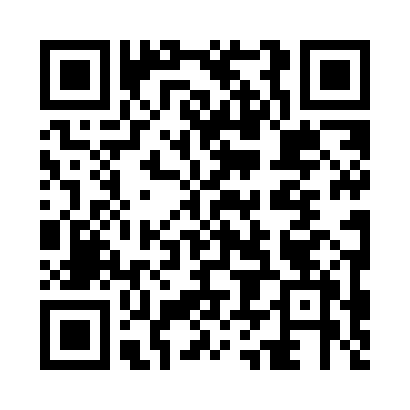 Prayer times for Atouguio, PortugalMon 1 Apr 2024 - Tue 30 Apr 2024High Latitude Method: Angle Based RulePrayer Calculation Method: Muslim World LeagueAsar Calculation Method: HanafiPrayer times provided by https://www.salahtimes.comDateDayFajrSunriseDhuhrAsrMaghribIsha1Mon5:497:201:406:108:019:282Tue5:477:191:406:118:029:293Wed5:457:171:406:128:039:304Thu5:437:161:406:128:049:315Fri5:417:141:396:138:059:326Sat5:397:131:396:148:069:347Sun5:387:111:396:148:079:358Mon5:367:101:386:158:089:369Tue5:347:081:386:158:099:3710Wed5:327:071:386:168:109:3911Thu5:307:051:386:178:119:4012Fri5:297:041:376:178:129:4113Sat5:277:021:376:188:139:4214Sun5:257:011:376:188:149:4415Mon5:236:591:376:198:159:4516Tue5:216:581:366:208:169:4617Wed5:206:561:366:208:179:4818Thu5:186:551:366:218:189:4919Fri5:166:531:366:218:199:5020Sat5:146:521:366:228:209:5221Sun5:126:501:356:238:219:5322Mon5:116:491:356:238:229:5423Tue5:096:481:356:248:239:5624Wed5:076:461:356:248:249:5725Thu5:056:451:356:258:259:5826Fri5:046:441:346:258:2610:0027Sat5:026:421:346:268:2710:0128Sun5:006:411:346:278:2810:0329Mon4:596:401:346:278:2910:0430Tue4:576:391:346:288:3010:05